Республика ДагестанУнцукульский районСобрание депутатов муниципального района 368950 Республика Дагестан Унцукульский район пос. Шамилькала тел. 55-62-87РЕШЕНИЕО принятии ставки единого налога на вмененный доход                                      на территории МО «Унцукульский район» Принято СобраниемДепутатов                                                                       «6» апреля 2020 г. №45Собрание депутатовРЕШИЛО:В соответствии со статьей 346.31. главы 26.3. налогового кодекса Российской Федерации «Системы налогообложения в виде единого налога на вмененный доход для отдельных видов деятельности», а также п. 5 Указа Главы Республики Дагестан от 31 марта 2020 года №24 «О первоочередных мерах поддержки субъектов малого и среднего предпринимательства, оказавшихся в зоне риска в связи с угрозой распространения новой коронавирусной инфекции в Республике Дагестан»: 1.Установить на территории муниципального образования «Унцукульский район» ставку единого налога на вмененный доход, для отдельных видов деятельности в размере 7,5% величины вмененного доходя.2. Опубликовать настоящее решение Собрания на официальном сайте администрации МО «Унцукульский район» и районной газете «Садовод».3.Решение вступает в силу с 1 апреля 2020 года.    И.о. главы МО«Унцукульский район»                                                                            А. Магомедов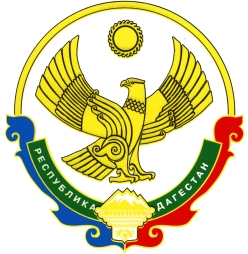 